ИРКУТСКАЯ ОБЛАСТЬТУЛУНСКИЙ  РАЙОНДУМАГАДАЛЕЙСКОГО  СЕЛЬСКОГО  ПОСЕЛЕНИЯР Е Ш Е Н И Е «04» мая  2018 года                                                                             №40с. ГадалейО назначении публичных слушанийпо проекту решения Думы Гадалейского  сельского поселения «Об исполнении бюджета Гадалейского муниципального образования за 2017 год» В целях реализации прав жителей Гадалейского  сельского поселения на осуществление местного самоуправления и выявления их мнения по проекту решения Думы Гадалейского  сельского поселения «Об исполнении бюджета Гадалейского муниципального образования за 2017 год»  в соответствии с Федеральным законом Российской Федерации от 06.10.2003 г. № 131-ФЗ «Об общих принципах организации местного самоуправления в Российской Федерации»,  руководствуясь    ст. 16, 33, 48    Устава Гадалейского муниципального образования, Дума Гадалейского   сельского поселенияРЕШИЛА:1.Назначить публичные слушания по обсуждению проекта решения Думы Гадалейского  сельского поселения «Об исполнении бюджета Гадалейского муниципального образования  за 2017 год» на 15.00 часов 23 мая 2018 года. 2. Публичные слушания провести по адресу: Иркутская область, Тулунский район, с. Гадалей, ул. Ленина, д. 25.3. Для заблаговременного ознакомления жителей муниципального образования  с проектом решения Думы Гадалейского  сельского поселения «Об исполнении бюджета Гадалейского муниципального образования  за 2017 год» о  оповещении, о времени и месте проведения публичных слушаний опубликовать настоящее решение в газете «Информационный вестник» вместе с проектом решения Думы Гадалейского сельского поселения «Об исполнении бюджета Гадалейского муниципального образования  за 2017 год».  (прилагается).Глава Гадалейского  сельского поселения                                                        В.А. СафоновПРОЕКТИркутская областьТ у л у н с к и й   р а й о нДУМА ГАДАЛЕЙСКОГО СЕЛЬСКОГО ПОСЕЛЕНИЯРЕШЕНИЕ«___»_____2018 г.                                                                          №_______с. ГадалейОб исполнении бюджета Гадалейского муниципальногообразования за 2017 годРуководствуясь Бюджетным кодексом РФ, Федеральным законом «Об общих принципах организации местного самоуправления в Российской Федерации», статьями 33, 48 Устава Гадалейского муниципального образования, Положением «О бюджетном процессе в Гадалейском муниципальном образовании», Дума Гадалейского сельского поселенияР Е Ш И Л А :Утвердить отчет об исполнении бюджета Гадалейского муниципального образования  за 2017 год по доходам в сумме 9905,6 тыс. руб., по расходам в сумме 12054,0 тыс. руб. с превышением расходов над доходами (дефицит бюджета) в сумме 2148,4 тыс. руб. и со следующими показателями: 1) доходов бюджета Гадалейского муниципального образования по кодам классификации доходов бюджетов за 2017 год согласно приложению № 1 к настоящему решению;2) расходов бюджета Гадалейского муниципального образования по ведомственной структуре расходов бюджета Гадалейского муниципального образования за 2017 год согласно приложению № 2 к настоящему решению;3) расходов бюджета Гадалейского муниципального образования по разделам и подразделам классификации расходов бюджетов за 2017 год согласно приложению № 3 к настоящему решению;4) источников финансирования дефицита бюджета Гадалейского муниципального образования по кодам классификации источников финансирования дефицитов бюджетов за 2017 год согласно приложению № 4 к настоящему решению.2.	Опубликовать настоящее решение в информационном бюллетене   «Информационный вестник Думы и администрации Гадалейского сельского поселения» и разместить на официальном сайте администрации Гадалейского сельского поселения в информационно-телекоммуникационной сети «Интернет».Глава Гадалейскогосельского поселенияВ.А. Сафонов                                                                                                      Приложение № 4                                                                                                               к решению Думы Гадалейского                                                                                                               сельского поселения                                                                                                                « Об исполнении бюджета                                                                                                                Гадалейского муниципального                                                                                                                образования за 2017 год»                                                                                                               от___________№______Источники финансирования дефицита бюджета Гадалейского муниципального образования по кодам классификации источников финансирования дефицитов бюджетов за 2017 год.тыс. руб.Пояснительная записка к решению Думы Гадалейского сельского поселения «Об исполнении бюджета Гадалейского муниципального образования за 2017 год»1. Исполнение бюджета Гадалейского муниципального образования по доходамБюджет Гадалейского муниципального образования по доходам за 2017 год исполнен в сумме 9 905,6 тыс. руб. План доходов на 2017 год, утверждённый в сумме 9808,3 тыс. руб., выполнен на 101,0%.Бюджет Гадалейского муниципального образования по собственным доходным источникам за 2017 год исполнен в сумме 4 243,7 тыс. руб. План собственных доходов на 2017 год, утверждённый в сумме 4 146,4 тыс. руб.,  выполнен на 102,3%.На 2017 год в бюджете Гадалейского муниципального образования запланированы следующие источники собственных доходов:                                                                                                                                                       тыс. руб.      Основным доходным источником бюджета Гадалейского муниципального образования за 2017 год являются доходы от уплаты акцизов.          Удельный вес поступления доходов от уплаты акцизов в общем поступлении собственных доходов  составляет 42,5 %.   План по отдельным доходным источникам перевыполнен в результате поступления платежей после уточнения в декабре 2017 года бюджета сельского поселения.Недоимка по платежам в бюджет Гадалейского муниципального образования составляет:                                                                                                                                                    тыс. руб.Недоимка по платежам в бюджет Гадалейского муниципального образования по состоянию на 01.01.2018 г. по сравнению с данными на 01.01.2017 г. увеличилась на 134,4 тыс. руб., в том числе: - по единому сельскохозяйственному налогу на 0,7 тыс. руб.;- по налогу на имущество физических лиц на 23,7 тыс. руб.;- по земельному налогу с физических лиц на 112,7 тыс. руб.- по налогу на доходы физических лиц уменьшилась на 2,4 тыс. руб.;- по земельному налогу с организаций уменьшилась на 0,3 тыс. руб.Безвозмездные поступления от других бюджетов бюджетной системы РФ за 2017 год при плане 5 661,9 тыс. руб., составили 5 661,9 тыс. руб. или 100,0 %. Доля безвозмездных поступлений  в общей сумме доходов составила 57,2 %.Доля  собственных доходов в общей сумме доходов составила 42,8 %.II. Исполнение бюджета Гадалейского сельского поселения			по расходам за 2017 год 	По расходам бюджет Гадалейского муниципального образования за 2017 год при плане 13420,8 тыс. руб. исполнен в сумме 12054,0 тыс. руб. или 89,8 %. Неисполнение на сумму 1367,3 тыс. руб., в том числе: Не использованы бюджетные ассигнования на обеспечение деятельности органов местного самоуправления в сумме 88,1 тыс. руб. в связи экономией по расходам, проведением конкурсных процедур; оплатой предъявленных счетов за фактически потребленные коммунальные услуги;Не использованы бюджетные ассигнования резервного фонда Гадалейского сельскогопоселения в сумме 0,1 тыс. руб. в связи с отсутствием на территории поселения в 2017 году чрезвычайных ситуаций;3)	Не использованы бюджетные ассигнования по муниципальной программе "Дорожная деятельность в отношении автомобильных дорог местного значения в границах населённых пунктов поселений" в сумме 1058,5 тыс. руб. в связи с неравномерным поступлением доходов по акцизам на автомобильный и прямогонный бензин, дизельное топливо, моторные масла для дизельных и (или) карбюраторных (инжекторных) двигателей и сезонностью проведения ремонтных работ;4)	Не использованы бюджетные ассигнования по организации благоустройства территории поселения в сумме 125,7 тыс. руб. в связи неравномерным поступлением доходов и ввиду сезонности проведения работ;5)	Не использованы бюджетные ассигнования по мероприятиям в сфере культуры и кинематографии в сумме 80,6 тыс. руб. в связи с экономией по расходам, по уплате налогов, сборов, госпошлины; проведением конкурсных процедур;6) Не использованы бюджетные ассигнования по пенсии за выслугу лет муниципальной службы в сумме 13,8 тыс. руб. в связи с отсутствием необходимости;7) Не использованы бюджетные ассигнования по обслуживанию государственного внутреннего и муниципального долга в сумме 0,5 тыс.руб. в связи с отсутствием необходимостиРасходы бюджета в разрезе разделов функциональной классификации расходов бюджетов Российской Федерации определены следующим образом: тыс. руб.По разделу 01 «Выполнение общегосударственных вопросов» Объём расходов в данном направлении за 2017 год составил 4892,0 тыс. руб. при плане 4980,1 тыс. руб. Экономия в сумме 88,1 тыс. руб., в том числе в связи с:проведением закупочных процедур в сумме 74,6 тыс. руб.;предъявлением счетов за фактически потребленные коммунальные услуги в сумме 11,3 тыс. руб.;не использовании средств связанных с уплатой налогов, сборов, гос. пошлины в сумме 2,1 тыс. руб.не использованием средств резервного фонда в сумме 0,1 тыс. руб. из-за отсутствия на территории Гадалейского муниципального образования в 2017 году чрезвычайных ситуаций;По данному разделу отражены расходы за счет средств субвенции на осуществление областного государственного полномочия по определению перечня должностных лиц органов местного самоуправления, уполномоченных составлять протоколы об административных правонарушениях, предусмотренных отдельными законами Иркутской области об административной ответственности в сумме 0,7 тыс. руб.В 2017 году профинансированы расходы:- на оплату труда с начислениями на неё в сумме 3802,9 тыс. руб. или 77,7 % от суммы расходов по разделу 01; - на оплату коммунальных услуг в сумме 559,0 тыс. руб. или 11,4 %  от суммы расходов по разделу 01;- на оплату прочих расходов в сумме 307,0 тыс. руб. или 6,3 % от  суммы расходов по разделу 01; - на оплату увеличения стоимости материальных запасов в сумме 154,2 тыс. руб. или 3,1 % от суммы расходов по разделу 01, из них приобретение ГСМ в сумме 130,9 тыс. руб.;- на оплату прочих работ, услуг в сумме 24,7 тыс. руб. или 0,5 %. от суммы расходов по разделу 01;- на оплату услуг связи в сумме 22,7 тыс. руб. или 0,5 % от суммы расходов по разделу 01;- на работы, услуги по содержанию имущества в сумме 18,0 тыс. руб. или 0,4 %. от суммы расходов по разделу 01- на командировочные расходы (суточные) в сумме 3,5 тыс. руб. или 0,07 %. от суммы расходов по разделу 01По разделу 02 «Национальная оборонаПо указанному разделу отражены расходы на осуществление первичного воинского учета на территориях, где отсутствуют военные комиссариаты в сумме 76,9 тыс. руб. или 100 % к плану, в том числе на оплату труда с начислениями на нее 76,9 тыс. рублей или 100 % от суммы расходов по разделу. По разделу 04 «Национальная экономика» По указанному разделу отражены расходы  в сумме  1812,1 тыс. руб. или 63,1 % к плану.по подразделу 0409 «Дорожное хозяйство (дорожные фонды)» отражены расходы на содержание и ремонт автомобильных дорог в сумме 1812,1 тыс. руб. при плане 2870,6 тыс. руб. Не использованы бюджетные ассигнования в сумме 1058,5 тыс. руб. в связи с неравномерным поступлением доходов по акцизам на автомобильный и прямогонный бензин, дизельное топливо, моторные масла для дизельных и (или) карбюраторных (инжекторных) двигателей, с сезонностью проведения ремонтных работ по муниципальной программе «Дорожная деятельность в отношении автомобильных дорог местного значения в границах населённых пунктов поселений».По разделу 05 «Жилищно – коммунальное хозяйство» Исполнение по данному разделу составило 350,5 тыс. руб. или 73,6 % к плану: по подразделу 0502 «Коммунальное хозяйство» отражены расходы в сумме 350,5 тыс. руб. при или 100 % к плану. В 2017 году профинансированы расходы:на  реализацию проведения мероприятий перечня проектов народных инициатив в сумме 297,9 тыс. руб. за счет средств областного бюджета;на софинансирование проведения мероприятий перечня проектов народных инициатив в сумме 52,6 тыс. руб. за счет средств местного бюджета. По разделу 07 «Образование» Исполнение по данному разделу «Профессиональная подготовка, переподготовка и повышение квалификации» составило 12,0 тыс. руб. или 100 % к плану: По разделу 08 «Культура и кинематография»Исполнение по данному разделу составило 2078,9 тыс. руб. при плане 2159,6 тыс. руб. или 96,3 % к плану. Экономия сложилась в сумме 80,7 тыс. руб., в том числе в связи с:проведением закупочных процедур в сумме 80,7 тыс. руб.По данному разделу отражены расходы на проведение мероприятий в сфере культуры, содержание муниципальных учреждений культуры, в том числе:на обеспечение деятельности домов культуры в сумме 1764,5 тыс. руб. или 84,9 % от суммы расходов по разделу 08;на обеспечение деятельности библиотек в 314,4 тыс. руб. или 15,1 % от суммы расходов по разделу 08.В разрезе КОСГУ расходы распределились следующим образом:- на выплату заработной платы с начислениями на неё направлено в сумме 1560,0 тыс. руб. или 75,0 % от суммы расходов по разделу 08; - на оплату коммунальных услуг в сумме 393,3 тыс. руб. или 18,9 % от суммы расходов по разделу 08;- на оплату увеличения стоимости материальных запасов в сумме 69,4 тыс. руб. или 3,3 % от суммы расходов по разделу 08;- на оплату прочих расходов в сумме 35,3 тыс. руб. или 1,7% от суммы расходов по разделу 08;-  на оплату работ, услуг по содержанию имущества в сумме 10,9 тыс. руб. или 0,5 % от суммы расходов по разделу 08;- на услуги связи в сумме 10,0 тыс. руб. или 0,5% от суммы расходов по разделу 08.По разделу 10 «Социальная политика»По данному разделу исполнение составило 328,4 тыс. руб. или 96,0% к плановым назначениям. Произведены выплаты доплат к пенсиям муниципальным служащим Гадалейского сельского поселения в соответствии с Положением о порядке назначения, перерасчета размера, индексации и выплаты пенсии за выслугу лет работникам, замещавшим должности муниципальной службы в Администрации Гадалейского сельского поселения и ее структурных подразделениях, утвержденным постановлением главы администрации Гадалейского сельского поселения № 2а– пг от 12.02.2009г. По разделу 11 «Мероприятия в области физической культуры и спорта»По указанному разделу отражены расходы на проведение мероприятий в области физической культуры и спорта в сумме 32,7 тыс. руб. или 100 % к плану.По разделу 14 «Межбюджетные трансферты» Отражены межбюджетные трансферты, передаваемые бюджету Тулунского муниципального района из бюджета Гадалейского сельского поселения в соответствии с заключенным соглашением в сумме 2470,4 тыс. руб. или 100% к плану из них:межбюджетные трансферты бюджетам муниципальных районов из бюджетов поселений на осуществление части полномочий по решению вопросов местного значения в соответствии с заключенными соглашениями в сумме 1338,2 тыс. руб.;межбюджетные трансферты на создания условий для организации досуга и обеспечения жителей поселения услугами организаций культуры, в части обеспечения хозяйственно-технического обслуживания котельных установок, зданий, сооружений и других объектов организаций культуры в соответствии с заключенными соглашениями в  сумме 1132,2 тыс. руб.Источники внутреннего финансирования дефицита бюджета Гадалейского муниципального образования	В 2017 году бюджет Гадалейского муниципального образования исполнен с дефицитом в сумме 2148,4 тыс. руб., или 37,3 % общего годового объема доходов местного бюджета без учета объема безвозмездных поступлений.По состоянию на 1 января 2018 года бюджет Гадалейского муниципального образования задолженности по кредитам не имеет.Расходы на обслуживание муниципального долга не производились.В структуре расходов по экономическому содержанию наиболее значимая часть бюджетных ассигнований направлена на финансирование: -выплаты заработной платы с начислениями на нее в сумме 5439,8 тыс. руб. или 45,1 % от общей суммы расходов;- межбюджетные трансферты в сумме 2470,4 тыс. руб. или 20,5 % от общей суммы расходов;- оплату коммунальных услуг (электроэнергия, отопления и технологические нужды) в сумме 1534,8 тыс. руб. или 12,7 % от общей суммы расходов;- оплату работ, услуг по содержанию имущества в сумме 1258,5 тыс. руб. или 10,4 % от общей суммы расходов (ремонт автомобильных дорог);- выплаты доплат к пенсии в сумме 328,4 тыс. руб. или 2,7 % от общей суммы расходов;- увеличение стоимости основных средств в сумме 315,6 тыс. руб. или 2,6 % от общей суммы расходов;- увеличение материальных запасов  в сумме 276,1 тыс. руб. или 2,3 % от общей суммы расходовПроведена работа по привлечению дополнительных финансовых средств. Дополнительно в бюджет Гадалейского муниципального образования в 2017 году поступило 4824,3 тыс. руб., в том числе:дотация на выравнивание бюджетной обеспеченности в сумме 2126,4 тыс. руб.;прочие безвозмездные в рамках Соглашения о социально-экономическом сотрудничестве между Администрацией муниципальное образования « Тулунский район» и ООО «Компания «Востсибуголь» от 01.01.2016г. в сумме 2000,0 тыс. руб.субсидии на реализацию мероприятия перечня проектов народных инициатив в сумме 400,0 тыс. руб.;субсидии на реализацию мероприятий, направленных на повышение эффективности бюджетных расходов муниципальных образований Иркутской области в сумме 297,9 тыс. руб.Дополнительно полученные финансовые средства позволили обеспечить выполнение реализации Указа Президента Российской Федерации от 7 мая 2012 года № 597 «О мероприятиях по реализации государственной социальной политики» в части повышения заработной платы работникам учреждения культуры – средняя заработная плата работников культуры составила 25848,7 руб., профинансировать расходы по приобретению материалов для устройства водопровода в с. Гадалей.Расходы за счет средств резервного фонда Гадалейского сельского поселения в 2017 году не производились. Бюджет Гадалейского сельского поселения по состоянию на 01.01.2017 года не имеет задолженности по выплате заработной платы, по отчислениям во внебюджетные фонды, по оплате за коммунальные услуги, не имеет муниципального долга.Просроченная кредиторская задолженность по состоянию на 01.01.2018 года составляет 32,3 тыс.руб. по сравнению с просроченной кредиторской задолженностью на 01.01.2017 года увеличилась на 32,3 тыс. руб. Просроченная  дебиторская задолженность по состоянию на 01.01.2018 года составляет 2,0 тыс.руб. по сравнению с просроченной кредиторской задолженностью на 01.01.2017 года увеличилась на 2,0 тыс. руб. Финансирование учреждений и мероприятий в течение 2017 года производилось в пределах выделенных бюджетных ассигнований, утвержденных решением Думы № 135 от 27.12.2016 года «О бюджете Гадалейского муниципального образования на 2017 год»  с учетом изменений. Председатель комитета по финансам Тулунского района                                                                         Г.Э. РоманчукИсп. Шестакова А.В.Сведенияо численности муниципальных служащих органов местного самоуправления, работников муниципальных учреждений Гадалейского сельского поселения и фактические расходы на оплату их труда за 2017 годПредседатель Комитета по финансамТулунского района                                                             Г.Э. Романчук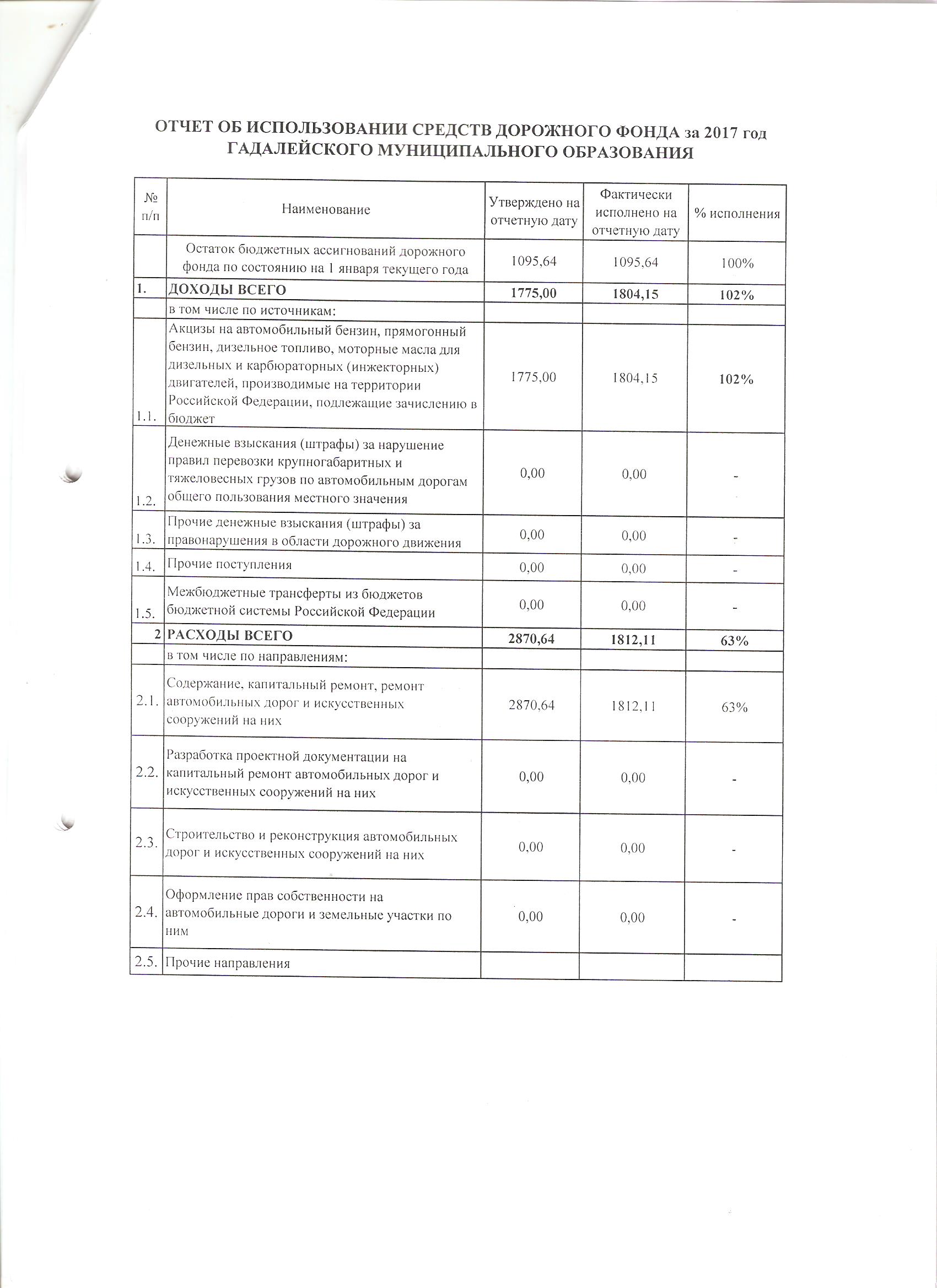 Приложение № 1к решению Думы Гадалейскогок решению Думы Гадалейскогосельского поселения"Об исполнении бюджета  "Об исполнении бюджета  Гадалейского муниципальногоГадалейского муниципальногообразования за 2017 год"образования за 2017 год"от "_____"______2018г. №_____   от "_____"______2018г. №_____   Доходы бюджета Гадалейского муниципального образования по кодам классификации доходов бюджетов за 2017 год  Доходы бюджета Гадалейского муниципального образования по кодам классификации доходов бюджетов за 2017 год  Доходы бюджета Гадалейского муниципального образования по кодам классификации доходов бюджетов за 2017 год  Доходы бюджета Гадалейского муниципального образования по кодам классификации доходов бюджетов за 2017 год         тыс. руб.Наименование показателяКод  бюджетной классификации Код  бюджетной классификации  Кассовое исполнение     Наименование показателяглавного администратора доходовдоходов бюджета сельского поселения Кассовое исполнение      ДОХОДЫ ВСЕГО9 905,6Федеральное казначейство1001 804,2Доходы от уплаты акцизов на дизельное топливо, подлежащие распределению между бюджетами субъектов Российской Федерации и местными бюджетами с учетом установленных дифференцированных нормативов отчислений в местные бюджеты1001.03.02230.01.0000.110741,4Доходы от уплаты акцизов на моторные масла для дизельных и (или) карбюраторных (инжекторных) двигателей, подлежащие распределению между бюджетами субъектов Российской Федерации и местными бюджетами с учетом установленных дифференцированных нормативов отчислений в местные бюджеты1001.03.02240.01.0000.1107,5Доходы от уплаты акцизов на автомобильный бензин, подлежащие распределению между бюджетами субъектов Российской Федерации и местными бюджетами с учетом установленных дифференцированных нормативов отчислений в местные бюджеты1001.03.02250.01.0000.1101 198,9Доходы от уплаты акцизов на прямогонный бензин, подлежащие распределению между бюджетами субъектов Российской Федерации и местными бюджетами с учетом установленных дифференцированных нормативов отчислений в местные бюджеты1001.03.02260.01.0000.110-143,6Федеральная налоговая служба1822 336,4Налог на доходы физических лиц с доходов, источником которых является налоговый агент, за исключением доходов, в отношении которых исчисление и уплата налога осуществляются в соответствии со статьями 227, 227.1 и 228 Налогового кодекса Российской Федерации (сумма платежа (перерасчеты, недоимка и задолженность по соответствующему платежу, в том числе по отмененному))1821.01.02010.01.1000.1101 167,3Налог на доходы физических лиц с доходов, полученных от осуществления деятельности физическими лицами, зарегистрированными в качестве индивидуальных предпринимателей, нотариусов, занимающихся частной практикой, адвокатов, учредивших адвокатские кабинеты, и других лиц, занимающихся частной практикой в соответствии со статьей 227 Налогового кодекса Российской Федерации (сумма платежа (перерасчеты, недоимка и задолженность по соответствующему платежу, в том числе по отмененному))1821.01.02020.01.1000.1100,6Налог на доходы физических лиц с доходов, полученных от осуществления деятельности физическими лицами, зарегистрированными в качестве индивидуальных предпринимателей, нотариусов, занимающихся частной практикой, адвокатов, учредивших адвокатские кабинеты, и других лиц, занимающихся частной практикой в соответствии со статьей 227 Налогового кодекса Российской Федерации (суммы денежных взысканий (штрафов) по соответствующему платежу согласно законодательству Российской Федерации)1821.01.02020.01.3000.1100,2Налог на доходы физических лиц с доходов, полученных физическими лицами в соответствии со статьей 228 Налогового кодекса Российской Федерации (сумма платежа (перерасчеты, недоимка и задолженность по соответствующему платежу, в том числе по отмененному))1821.01.02030.01.1000.1106,4Единый сельскохозяйственный налог (сумма платежа (перерасчеты, недоимка и задолженность по соответствующему платежу, в том числе по отмененному))1821.05.03010.01.1000.1109,7Единый сельскохозяйственный налог (пени по соответствующему платежу)1821.05.03010.01.2100.1100,2Налог на имущество физических лиц, взимаемый по ставкам, применяемым к объектам налогообложения, расположенным в границах сельских поселений (сумма платежа (перерасчеты, недоимка и задолженность по соответствующему платежу, в том числе по отмененному))1821.06.01030.10.1000.11043,5Налог на имущество физических лиц, взимаемый по ставкам, применяемым к объектам налогообложения, расположенным в границах сельских поселений (пени по соответствующему платежу)1821.06.01030.10.2100.1100,5Земельный налог с организаций, обладающих земельным участком, расположенным в границах сельских поселений (сумма платежа (перерасчеты, недоимка и задолженность по соответствующему платежу, в том числе по отмененному))1821.06.06033.10.1000.110664,3Земельный налог с организаций, обладающих земельным участком, расположенным в границах сельских поселений (пени по соответствующему платежу)1821.06.06033.10.2100.1100,6Земельный налог с физических лиц, обладающих земельным участком, расположенным в границах сельских поселений (сумма платежа (перерасчеты, недоимка и задолженность по соответствующему платежу, в том числе по отмененному))1821.06.06043.10.1000.110413,4Земельный налог с физических лиц, обладающих земельным участком, расположенным в границах сельских поселений (пени по соответствующему платежу)1821.06.06043.10.2100.11029,7Администрация Гадалейского сельского поселения9185 765,0Государственная пошлина за совершение нотариальных действий должностными лицами органов местного самоуправления, уполномоченными в соответствии с законодательными актами Российской Федерации на совершение нотариальных действий9181.08.04020.01.1000.1106,0Прочие поступления от использования имущества, находящегося в собственности сельских поселений (за исключением имущества муниципальных бюджетных и автономных учреждений, а также имущества муниципальных унитарных предприятий, в том числе казенных)9181.11.09045.10.0000.12058,2Прочие доходы от оказания платных услуг (работ) получателями средств бюджетов сельских поселений (оказание платных услуг, гранты, премии, добровольные пожертвования)9181.13.01995.10.0001.13027,8Прочие доходы от компенсации затрат бюджетов сельских поселений (дебиторская задолженность прошлых лет)9181.13.02995.10.0003.13011,1Дотации бюджетам сельских поселений на выравнивание бюджетной обеспеченности9182.02.15001.10.0000.1512 126,4Прочие субсидии бюджетам сельских поселений9182.02.29999.10.0000.151697,9Субвенции бюджетам сельских поселений на выполнение передаваемых полномочий субъектов Российской Федерации9182.02.30024.10.0000.1510,7Субвенции бюджетам сельских поселений на осуществление первичного воинского учета на территориях, где отсутствуют военные комиссариаты9182.02.35118.10.0000.15176,9Прочие межбюджетные трансферты, передаваемые бюджетам сельских поселений9182.02.49999.10.0000.151760,0Прочие безвозмездные поступления в бюджеты сельских поселений9182.07.05030.10.0000.1802 000,0Приложение № 2Приложение № 2Приложение № 2к решению Думы Гадалейскогосельского поселениясельского поселениясельского поселения"  Об исполнении бюджета Гадалейского"  Об исполнении бюджета Гадалейского"  Об исполнении бюджета Гадалейского"  Об исполнении бюджета Гадалейскогомуниципального образования за 2017 год"муниципального образования за 2017 год"муниципального образования за 2017 год"муниципального образования за 2017 год"от______________________№_____от______________________№_____от______________________№_____от______________________№_____ РАСХОДЫ БЮДЖЕТА ГАДАЛЕЙСКОГО МУНИЦИПАЛЬНОГО ОБРАЗОВАНИЯ ПО ВЕДОМСТВЕННОЙ СТРУКТУРЕ РАСХОДОВ ЗА 2017г. РАСХОДЫ БЮДЖЕТА ГАДАЛЕЙСКОГО МУНИЦИПАЛЬНОГО ОБРАЗОВАНИЯ ПО ВЕДОМСТВЕННОЙ СТРУКТУРЕ РАСХОДОВ ЗА 2017г. РАСХОДЫ БЮДЖЕТА ГАДАЛЕЙСКОГО МУНИЦИПАЛЬНОГО ОБРАЗОВАНИЯ ПО ВЕДОМСТВЕННОЙ СТРУКТУРЕ РАСХОДОВ ЗА 2017г. РАСХОДЫ БЮДЖЕТА ГАДАЛЕЙСКОГО МУНИЦИПАЛЬНОГО ОБРАЗОВАНИЯ ПО ВЕДОМСТВЕННОЙ СТРУКТУРЕ РАСХОДОВ ЗА 2017г. РАСХОДЫ БЮДЖЕТА ГАДАЛЕЙСКОГО МУНИЦИПАЛЬНОГО ОБРАЗОВАНИЯ ПО ВЕДОМСТВЕННОЙ СТРУКТУРЕ РАСХОДОВ ЗА 2017г. РАСХОДЫ БЮДЖЕТА ГАДАЛЕЙСКОГО МУНИЦИПАЛЬНОГО ОБРАЗОВАНИЯ ПО ВЕДОМСТВЕННОЙ СТРУКТУРЕ РАСХОДОВ ЗА 2017г. РАСХОДЫ БЮДЖЕТА ГАДАЛЕЙСКОГО МУНИЦИПАЛЬНОГО ОБРАЗОВАНИЯ ПО ВЕДОМСТВЕННОЙ СТРУКТУРЕ РАСХОДОВ ЗА 2017г. РАСХОДЫ БЮДЖЕТА ГАДАЛЕЙСКОГО МУНИЦИПАЛЬНОГО ОБРАЗОВАНИЯ ПО ВЕДОМСТВЕННОЙ СТРУКТУРЕ РАСХОДОВ ЗА 2017г. РАСХОДЫ БЮДЖЕТА ГАДАЛЕЙСКОГО МУНИЦИПАЛЬНОГО ОБРАЗОВАНИЯ ПО ВЕДОМСТВЕННОЙ СТРУКТУРЕ РАСХОДОВ ЗА 2017г. РАСХОДЫ БЮДЖЕТА ГАДАЛЕЙСКОГО МУНИЦИПАЛЬНОГО ОБРАЗОВАНИЯ ПО ВЕДОМСТВЕННОЙ СТРУКТУРЕ РАСХОДОВ ЗА 2017г. РАСХОДЫ БЮДЖЕТА ГАДАЛЕЙСКОГО МУНИЦИПАЛЬНОГО ОБРАЗОВАНИЯ ПО ВЕДОМСТВЕННОЙ СТРУКТУРЕ РАСХОДОВ ЗА 2017г. РАСХОДЫ БЮДЖЕТА ГАДАЛЕЙСКОГО МУНИЦИПАЛЬНОГО ОБРАЗОВАНИЯ ПО ВЕДОМСТВЕННОЙ СТРУКТУРЕ РАСХОДОВ ЗА 2017г. РАСХОДЫ БЮДЖЕТА ГАДАЛЕЙСКОГО МУНИЦИПАЛЬНОГО ОБРАЗОВАНИЯ ПО ВЕДОМСТВЕННОЙ СТРУКТУРЕ РАСХОДОВ ЗА 2017г. РАСХОДЫ БЮДЖЕТА ГАДАЛЕЙСКОГО МУНИЦИПАЛЬНОГО ОБРАЗОВАНИЯ ПО ВЕДОМСТВЕННОЙ СТРУКТУРЕ РАСХОДОВ ЗА 2017г. РАСХОДЫ БЮДЖЕТА ГАДАЛЕЙСКОГО МУНИЦИПАЛЬНОГО ОБРАЗОВАНИЯ ПО ВЕДОМСТВЕННОЙ СТРУКТУРЕ РАСХОДОВ ЗА 2017г.тыс. руб.тыс. руб.тыс. руб.Наименование РзПРПРЦСРЦСРЦСРЦСРВРВРВРКассовое исполнениеКассовое исполнениеКассовое исполнениеНаименование ГРБСРзПРПРЦСРЦСРЦСРЦСРВРВРВРКассовое исполнениеКассовое исполнениеКассовое исполнениеВСЕГО:12 054,012 054,012 054,0Администрация Гадалейского сельского поселения91812 054,012 054,012 054,0ОБЩЕГОСУДАРСТВЕННЫЕ ВОПРОСЫ918014 892,14 892,14 892,1Функционирование высшего должностного лица субъекта Российской Федерации и муниципального образования918010202863,6863,6863,6Руководство и управление в сфере установленных функций органов местного самоуправления9180102027100000000710000000071000000007100000000808,6808,6808,6Расходы на выплаты по оплате труда работников органов местного самоуправления9180102027100020110710002011071000201107100020110808,6808,6808,6Расходы на выплаты персоналу в целях обеспечения выполнения функций государственными (муниципальными) органами, казенными учреждениями, органами управления государственными внебюджетными фондами9180102027100020110710002011071000201107100020110100100100808,6808,6808,6Муниципальные программы поселений918010202795000000079500000007950000000795000000055,055,055,0Муниципальная программа "Повышение эффективности бюджетных расходов сельских поселений"918010202795250000079525000007952500000795250000055,055,055,0Расходы на выплаты персоналу в целях обеспечения выполнения функций государственными (муниципальными) органами, казенными учреждениями, органами управления государственными внебюджетными фондами918010202795250000079525000007952500000795250000010010010055,055,055,0Функционирование Правительства Российской Федерации, высших исполнительных органов государственной власти субъектов Российской Федерации, местных администраций9180104043 760,23 760,23 760,2Руководство и управление в сфере установленных функций органов местного самоуправления91801040471000000007100000000710000000071000000003 524,23 524,23 524,2Расходы на выплаты по оплате труда работников органов местного самоуправления91801040471000201107100020110710002011071000201102 703,32 703,32 703,3Расходы на выплаты персоналу в целях обеспечения выполнения функций государственными (муниципальными) органами, казенными учреждениями, органами управления государственными внебюджетными фондами91801040471000201107100020110710002011071000201101001001002 703,32 703,32 703,3Расходы на обеспечение функций органов местного самоуправления9180104047100020190710002019071000201907100020190820,9820,9820,9Расходы на выплаты персоналу в целях обеспечения выполнения функций государственными (муниципальными) органами, казенными учреждениями, органами управления государственными внебюджетными фондами91801040471000201907100020190710002019071000201901001001003,53,53,5Закупка товаров, работ и услуг для обеспечения государственных (муниципальных) нужд9180104047100020190710002019071000201907100020190200200200777,9777,9777,9Иные бюджетные ассигнования918010404710002019071000201907100020190710002019080080080039,539,539,5Муниципальные программы поселений9180104047950000000795000000079500000007950000000236,0236,0236,0Муниципальная программа "Повышение эффективности бюджетных расходов сельских поселений"9180104047952500000795250000079525000007952500000236,0236,0236,0Расходы на выплаты персоналу в целях обеспечения выполнения функций государственными (муниципальными) органами, казенными учреждениями, органами управления государственными внебюджетными фондами9180104047952500000795250000079525000007952500000100100100236,0236,0236,0Обеспечение проведения выборов и референдумов918010707264,7264,7264,7Проведение выборов главы муниципального образования9180107077180020700718002070071800207007180020700124,3124,3124,3Иные бюджетные ассигнования9180107077180020700718002070071800207007180020700800800800124,3124,3124,3Проведение выборов в представительные органы муниципального образования9180107077180020800718002080071800208007180020800140,4140,4140,4Иные бюджетные ассигнования9180107077180020800718002080071800208007180020800800800800140,4140,4140,4Другие общегосударственные вопросы9180113133,63,63,6Руководство и управление в сфере установленных функций органов местного самоуправления91801131371000000007100000000710000000071000000002,92,92,9Расходы на обеспечение функций органов местного самоуправления91801131371000201907100020190710002019071000201902,92,92,9Иные бюджетные ассигнования91801131371000201907100020190710002019071000201908008008002,92,92,9Осуществление областного государственного полномочия по определению перечня должностных лиц органов местного самоуправления, уполномоченных составлять протоколы об административных правонарушениях, предусмотренных отдельными законами Иркутской области об административной ответственности91801131390А007315090А007315090А007315090А00731500,70,70,7Закупка товаров, работ и услуг для обеспечения государственных (муниципальных) нужд91801131390А007315090А007315090А007315090А00731502002002000,70,70,7НАЦИОНАЛЬНАЯ ОБОРОНА9180276,976,976,9Мобилизационная и вневойсковая подготовка91802030376,976,976,9Осуществление первичного воинского учета на территориях, где отсутствуют военные комиссариаты918020303703025118070302511807030251180703025118076,976,976,9Расходы на выплаты персоналу в целях обеспечения выполнения функций государственными (муниципальными) органами, казенными учреждениями, органами управления государственными внебюджетными фондами918020303703025118070302511807030251180703025118010010010076,976,976,9НАЦИОНАЛЬНАЯ ЭКОНОМИКА918041 812,11 812,11 812,1Дорожное хозяйство (дорожные фонды)9180409091 812,11 812,11 812,1Муниципальные программы поселений91804090979500000007950000000795000000079500000001 812,11 812,11 812,1Муниципальная программа "Дорожная деятельность в отношении автомобильных дорог местного значения в границах населённых пунктов поселений"91804090979524000007952400000795240000079524000001 812,11 812,11 812,1Закупка товаров, работ и услуг для обеспечения государственных (муниципальных) нужд91804090979524000007952400000795240000079524000002002002001 812,11 812,11 812,1ЖИЛИЩНО-КОММУНАЛЬНОЕ ХОЗЯЙСТВО91805350,5350,5350,5Коммунальное хозяйство918050202350,5350,5350,5Муниципальные программы поселений9180502027950000000795000000079500000007950000000350,5350,5350,5Муниципальная программа "Организация водоснабжения населения"9180502027952000000795200000079520000007952000000350,5350,5350,5Реализация мероприятий перечня проектов народных инициатив91805020279520S237079520S237079520S237079520S2370350,5350,5350,5Закупка товаров, работ и услуг для обеспечения государственных (муниципальных) нужд91805020279520S237079520S237079520S237079520S2370200200200350,5350,5350,5ОБРАЗОВАНИЕ9180712,012,012,0Профессиональная подготовка, переподготовка и повышение квалификации91807050512,012,012,0Мероприятия по переподготовке и повышению квалификации муниципальных служащих, технического и вспомогательного персонала91807050571500000007150000000715000000071500000006,06,06,0Закупка товаров, работ и услуг для обеспечения государственных (муниципальных) нужд91807050571500000007150000000715000000071500000002002002006,06,06,0Мероприятия по переподготовке и повышению квалификации специалистов культуры91807050578500000007850000000785000000078500000006,06,06,0Закупка товаров, работ и услуг для обеспечения государственных (муниципальных) нужд91807050578500000007850000000785000000078500000002002002006,06,06,0КУЛЬТУРА, КИНЕМАТОГРАФИЯ918082 078,92 078,92 078,9Культура9180801012 078,92 078,92 078,9Учреждения культуры и мероприятия в сфере культуры и кинематографии91808010178100000007810000000781000000078100000001 764,51 764,51 764,5Расходы на выплаты персоналу в целях обеспечения выполнения функций государственными (муниципальными) органами, казенными учреждениями, органами управления государственными внебюджетными фондами91808010178100000007810000000781000000078100000001001001001 245,61 245,61 245,6Закупка товаров, работ и услуг для обеспечения государственных (муниципальных) нужд9180801017810000000781000000078100000007810000000200200200514,6514,6514,6Иные бюджетные ассигнования91808010178100000007810000000781000000078100000008008008004,34,34,3Библиотеки9180801017820000000782000000078200000007820000000190,4190,4190,4Расходы на выплаты персоналу в целях обеспечения выполнения функций государственными (муниципальными) органами, казенными учреждениями, органами управления государственными внебюджетными фондами9180801017820000000782000000078200000007820000000100100100190,4190,4190,4Муниципальные программы поселений9180801017950000000795000000079500000007950000000124,0124,0124,0Муниципальная программа "Повышение эффективности бюджетных расходов сельских поселений"9180801017952500000795250000079525000007952500000124,0124,0124,0Расходы на выплаты персоналу в целях обеспечения выполнения функций государственными (муниципальными) органами, казенными учреждениями, органами управления государственными внебюджетными фондами9180801017952500000795250000079525000007952500000100100100124,0124,0124,0СОЦИАЛЬНАЯ ПОЛИТИКА91810328,4328,4328,4Пенсионное обеспечение918100101328,4328,4328,4Пенсия за выслугу лет муниципальной службы.9181001017600020300760002030076000203007600020300328,4328,4328,4Социальное обеспечение и иные выплаты населению9181001017600020300760002030076000203007600020300300300300328,4328,4328,4ФИЗИЧЕСКАЯ КУЛЬТУРА И СПОРТ9181132,732,732,7Физическая культура91811010132,732,732,7Муниципальные программы поселений918110101795000000079500000007950000000795000000032,732,732,7Муниципальная программа "Обеспечение условий для развития на территории сельского поселения физической культуры и массового спорта"918110101795220000079522000007952200000795220000032,732,732,7Закупка товаров, работ и услуг для обеспечения государственных (муниципальных) нужд918110101795220000079522000007952200000795220000020020020032,732,732,7МЕЖБЮДЖЕТНЫЕ ТРАНСФЕРТЫ ОБЩЕГО ХАРАКТЕРА БЮДЖЕТАМ БЮДЖЕТНОЙ СИСТЕМЫ РОССИЙСКОЙ ФЕДЕРАЦИИ918142 470,42 470,42 470,4Прочие межбюджетные трансферты общего характера9181403032 470,42 470,42 470,4Межбюджетные трансферты бюджетам муниципальных районов из бюджетов поселений на осуществление части полномочий по решению вопросов местного значения в соответствии с заключенными соглашениями91814030370300206007030020600703002060070300206002 470,42 470,42 470,4Межбюджетные трансферты91814030370300206007030020600703002060070300206005005005002 470,42 470,42 470,4ВСЕГО:12 054,012 054,012 054,0Приложение № 3Приложение № 3Приложение № 3Приложение № 3к решению Думы Гадалейскогок решению Думы Гадалейскогок решению Думы Гадалейскогок решению Думы Гадалейскогок решению Думы Гадалейскогосельского поселениясельского поселениясельского поселениясельского поселениясельского поселения" Об исполнении бюджета " Об исполнении бюджета " Об исполнении бюджета " Об исполнении бюджета " Об исполнении бюджета Гадалейского муниципальногоГадалейского муниципальногоГадалейского муниципальногоГадалейского муниципальногоГадалейского муниципального образования за 2017 год" образования за 2017 год" образования за 2017 год" образования за 2017 год" образования за 2017 год"от______________________№_____от______________________№_____от______________________№_____от______________________№_____от______________________№_____ РАСХОДЫ БЮДЖЕТА ГАДАЛЕЙСКОГО МУНИЦИПАЛЬНОГО ОБРАЗОВАНИЯ ПО РАЗДЕЛАМ И ПОДРАЗДЕЛАМ КЛАССИФИКАЦИИ РАСХОДОВ БЮДЖЕТОВ ЗА 2017г. РАСХОДЫ БЮДЖЕТА ГАДАЛЕЙСКОГО МУНИЦИПАЛЬНОГО ОБРАЗОВАНИЯ ПО РАЗДЕЛАМ И ПОДРАЗДЕЛАМ КЛАССИФИКАЦИИ РАСХОДОВ БЮДЖЕТОВ ЗА 2017г. РАСХОДЫ БЮДЖЕТА ГАДАЛЕЙСКОГО МУНИЦИПАЛЬНОГО ОБРАЗОВАНИЯ ПО РАЗДЕЛАМ И ПОДРАЗДЕЛАМ КЛАССИФИКАЦИИ РАСХОДОВ БЮДЖЕТОВ ЗА 2017г. РАСХОДЫ БЮДЖЕТА ГАДАЛЕЙСКОГО МУНИЦИПАЛЬНОГО ОБРАЗОВАНИЯ ПО РАЗДЕЛАМ И ПОДРАЗДЕЛАМ КЛАССИФИКАЦИИ РАСХОДОВ БЮДЖЕТОВ ЗА 2017г. РАСХОДЫ БЮДЖЕТА ГАДАЛЕЙСКОГО МУНИЦИПАЛЬНОГО ОБРАЗОВАНИЯ ПО РАЗДЕЛАМ И ПОДРАЗДЕЛАМ КЛАССИФИКАЦИИ РАСХОДОВ БЮДЖЕТОВ ЗА 2017г. РАСХОДЫ БЮДЖЕТА ГАДАЛЕЙСКОГО МУНИЦИПАЛЬНОГО ОБРАЗОВАНИЯ ПО РАЗДЕЛАМ И ПОДРАЗДЕЛАМ КЛАССИФИКАЦИИ РАСХОДОВ БЮДЖЕТОВ ЗА 2017г. РАСХОДЫ БЮДЖЕТА ГАДАЛЕЙСКОГО МУНИЦИПАЛЬНОГО ОБРАЗОВАНИЯ ПО РАЗДЕЛАМ И ПОДРАЗДЕЛАМ КЛАССИФИКАЦИИ РАСХОДОВ БЮДЖЕТОВ ЗА 2017г. РАСХОДЫ БЮДЖЕТА ГАДАЛЕЙСКОГО МУНИЦИПАЛЬНОГО ОБРАЗОВАНИЯ ПО РАЗДЕЛАМ И ПОДРАЗДЕЛАМ КЛАССИФИКАЦИИ РАСХОДОВ БЮДЖЕТОВ ЗА 2017г.Единица измерения:Единица измерения:тыс. руб.тыс. руб.тыс. руб.тыс. руб.тыс. руб.тыс. руб.Наименование РзПРПРПРКассовое исполнениеКассовое исполнениеКассовое исполнениеНаименование РзПРПРПРКассовое исполнениеКассовое исполнениеКассовое исполнениеОБЩЕГОСУДАРСТВЕННЫЕ ВОПРОСЫ014 892,14 892,14 892,1Функционирование высшего должностного лица субъекта Российской Федерации и муниципального образования01020202863,6863,6863,6Функционирование Правительства Российской Федерации, высших исполнительных органов государственной власти субъектов Российской Федерации, местных администраций010404043 760,23 760,23 760,2Обеспечение проведения выборов и референдумов01070707264,7264,7264,7Другие общегосударственные вопросы011313133,63,63,6НАЦИОНАЛЬНАЯ ОБОРОНА0276,976,976,9Мобилизационная и вневойсковая подготовка0203030376,976,976,9НАЦИОНАЛЬНАЯ ЭКОНОМИКА041 812,11 812,11 812,1Дорожное хозяйство (дорожные фонды)040909091 812,11 812,11 812,1ЖИЛИЩНО-КОММУНАЛЬНОЕ ХОЗЯЙСТВО05350,5350,5350,5Коммунальное хозяйство05020202350,5350,5350,5ОБРАЗОВАНИЕ0712,012,012,0Профессиональная подготовка, переподготовка и повышение квалификации0705050512,012,012,0КУЛЬТУРА, КИНЕМАТОГРАФИЯ082 078,92 078,92 078,9Культура080101012 078,92 078,92 078,9СОЦИАЛЬНАЯ ПОЛИТИКА10328,4328,4328,4Пенсионное обеспечение10010101328,4328,4328,4ФИЗИЧЕСКАЯ КУЛЬТУРА И СПОРТ1132,732,732,7Физическая культура1101010132,732,732,7МЕЖБЮДЖЕТНЫЕ ТРАНСФЕРТЫ ОБЩЕГО ХАРАКТЕРА БЮДЖЕТАМ БЮДЖЕТНОЙ СИСТЕМЫ РОССИЙСКОЙ ФЕДЕРАЦИИ142 470,42 470,42 470,4Прочие межбюджетные трансферты общего характера140303032 470,42 470,42 470,4ВСЕГО:12 054,012 054,012 054,0НаименованиеКод бюджетной классификацииКассовое исполнениеИсточники внутреннего финансирования дефицита бюджета000 01 00 00 00 00 0000 0002148,4Кредиты кредитных организаций в валюте Российской Федерации918 01 02 00 00 00 0000 0000,0Получение кредитов от  кредитных организаций в валюте Российской Федерации918 01 02 00 00 00 0000 7000,0Получение кредитов от  кредитных организаций бюджетами поселений  в валюте Российской Федерации918 01 02 00 00 10 0000 7100,0Погашение кредитов, предоставленных  кредитными организациями в валюте Российской Федерации918 01 02 00 00 00 0000 8000,0Погашение бюджетами поселений кредитов от кредитных организаций в валюте Российской Федерации918 01 02 00 00 10 0000 8100,0Бюджетные кредиты от других бюджетов бюджетной системы Российской Федерации в валюте Российской Федерации918 01 03 00 00 00 0000 0000,0Получение бюджетных  кредитов от других бюджетов бюджетной системы Российской Федерации  в валюте Российской Федерации918 01 03 00 00 00 0000 7000,0Получение  кредитов от других бюджетов бюджетной системы Российской Федерации бюджетами поселений в валюте Российской Федерации918 01 03 00 00 10 0000 7100,0Погашение бюджетных  кредитов ,полученных от других бюджетов  бюджетной системы Российской Федерации  в валюте Российской Федерации918 01 03 00 00 00 0000 8000,0Погашение бюджетами поселений кредитов  от других бюджетов бюджетной системы Российской Федерации в валюте Российской Федерации918 01 03 00 00 10 0000 8100,0Изменение остатков средств на счетах по учету средств бюджета000 01 05 00 00 00 0000 000 2148,4Увеличение остатков средств бюджетов000 01 05 00 00 00 0000 500-13126,1Увеличение прочих остатков средств бюджетов000 01 05 02 00 00 0000 500-13126,1Увеличение прочих остатков денежных средств бюджетов000 01 05 02 01 00 0000 510-13126,1Увеличение прочих остатков денежных средств бюджетов поселений000 01 05 02 01 10 0000 510-13126,1Уменьшение  остатков  средств  бюджетов000 01 05 00 00 00 0000 60015274,5Уменьшение прочих остатков средств бюджетов000 01 05 02 00 00 0000 60015274,5Уменьшение прочих остатков денежных средств бюджетов000 01 05 02 01 00 0000 61015274,5Уменьшение прочих остатков денежных средств бюджетов поселений000 01 05 02 01 10 0000 61015274,5Вид доходаПлан    Исполнено% выполненияОтклонениеНДФЛ1174,11174,5100,0+0,4Доходы от уплаты акцизов1775,01804,2101,6+29,2ЕСХН9,99,9100,00Налог на имущество физических лиц43,344,0101,6+0,7Земельный налог1044,11108,0106,1+63,9Госпошлина6,06,0100,00Прочие доходы от использования имущества55,258,2105,4+3,0Прочие доходы от оказания платных услуг (работ)27,827,8100,00Прочие доходы от компенсации затрат 11,011,1100,9+0,1итого4146,44243,7102,3+97,3Наименованиена 01.01.2017 г.на 01.01.2018 г.откл.НДФЛ6,33,9-2,4ЕСХН0,10,8+0,7Налог на имущество физ. лиц59,182,8+23,7Земельный налог с организаций0,30-0,3Земельный налог с физ. лиц936,91049,6+112,7итого1002,71137,1+134,4Наименование показателяПлан 2017г.План 2017г.Исполнение 2017 г.Исполнение 2017 г.отклонениеотклонениеНаименование показателясуммадоля (%)суммадоля (%)сумма% исполнения1.ОБЩЕГОСУДАРСТВЕННЫЕ ВОПРОСЫ4980,237,14892,140,688,198,22.НАЦИОНАЛЬНАЯ ОБОРОНА76,90,676,90,60,0100,03.НАЦИОНАЛЬНАЯ ЭКОНОМИКА2870,621,41812,115,01058,563,14.ЖИЛИЩНО-КОММУНАЛЬНОЕ ХОЗЯЙСТВО476,23,5350,52,9125,773,65.ОБРАЗОВАНИЯ12,00,112,00,10,0100,06.КУЛЬТУРА, КИНЕМАТОГРАФИЯ2159,616,12078,917,380,796,37.СОЦИАЛЬНАЯ ПОЛИТИКА342,22,6328,42,713,896,08.ФИЗИЧЕСКАЯ КУЛЬТУРА И СПОРТ32,70,232,70,30,0100,09.ОБСЛУЖИВАНИЕ ГОСУДАРСТВЕННОГО И МУНИЦИПАЛЬНОГО ДОЛГА0,50,00,00,00,50,010.МЕЖБЮДЖЕТНЫЕ ТРАНСФЕРТЫ ОБЩЕГО ХАРАКТЕРА БЮДЖЕТАМ БЮДЖЕТНОЙ СИСТЕМЫ РОССИЙСКОЙ ФЕДЕРАЦИИ 2470,418,42470,420,50,0100,0Итого расходов13420,8100,012054,0100,01367,389,8Отчет о расходовании средств резервного фонда администрации Гадалейского сельского поселения за 2017 год.Отчет о расходовании средств резервного фонда администрации Гадалейского сельского поселения за 2017 год.Отчет о расходовании средств резервного фонда администрации Гадалейского сельского поселения за 2017 год.Отчет о расходовании средств резервного фонда администрации Гадалейского сельского поселения за 2017 год.Отчет о расходовании средств резервного фонда администрации Гадалейского сельского поселения за 2017 год.Отчет о расходовании средств резервного фонда администрации Гадалейского сельского поселения за 2017 год.Отчет о расходовании средств резервного фонда администрации Гадалейского сельского поселения за 2017 год.Отчет о расходовании средств резервного фонда администрации Гадалейского сельского поселения за 2017 год.Отчет о расходовании средств резервного фонда администрации Гадалейского сельского поселения за 2017 год.Отчет о расходовании средств резервного фонда администрации Гадалейского сельского поселения за 2017 год.Отчет о расходовании средств резервного фонда администрации Гадалейского сельского поселения за 2017 год.Отчет о расходовании средств резервного фонда администрации Гадалейского сельского поселения за 2017 год.Отчет о расходовании средств резервного фонда администрации Гадалейского сельского поселения за 2017 год.Отчет о расходовании средств резервного фонда администрации Гадалейского сельского поселения за 2017 год.Отчет о расходовании средств резервного фонда администрации Гадалейского сельского поселения за 2017 год.Отчет о расходовании средств резервного фонда администрации Гадалейского сельского поселения за 2017 год.Отчет о расходовании средств резервного фонда администрации Гадалейского сельского поселения за 2017 год.Отчет о расходовании средств резервного фонда администрации Гадалейского сельского поселения за 2017 год.Отчет о расходовании средств резервного фонда администрации Гадалейского сельского поселения за 2017 год.Отчет о расходовании средств резервного фонда администрации Гадалейского сельского поселения за 2017 год.Отчет о расходовании средств резервного фонда администрации Гадалейского сельского поселения за 2017 год.Отчет о расходовании средств резервного фонда администрации Гадалейского сельского поселения за 2017 год.Отчет о расходовании средств резервного фонда администрации Гадалейского сельского поселения за 2017 год.Отчет о расходовании средств резервного фонда администрации Гадалейского сельского поселения за 2017 год.Отчет о расходовании средств резервного фонда администрации Гадалейского сельского поселения за 2017 год.Отчет о расходовании средств резервного фонда администрации Гадалейского сельского поселения за 2017 год.Отчет о расходовании средств резервного фонда администрации Гадалейского сельского поселения за 2017 год.Отчет о расходовании средств резервного фонда администрации Гадалейского сельского поселения за 2017 год.Отчет о расходовании средств резервного фонда администрации Гадалейского сельского поселения за 2017 год.Отчет о расходовании средств резервного фонда администрации Гадалейского сельского поселения за 2017 год.Отчет о расходовании средств резервного фонда администрации Гадалейского сельского поселения за 2017 год.Отчет о расходовании средств резервного фонда администрации Гадалейского сельского поселения за 2017 год.Отчет о расходовании средств резервного фонда администрации Гадалейского сельского поселения за 2017 год.Расходов  за счет средств резервного фонда администрации Гадалейского сельского поселения в 2017 году не производилось.Расходов  за счет средств резервного фонда администрации Гадалейского сельского поселения в 2017 году не производилось.Расходов  за счет средств резервного фонда администрации Гадалейского сельского поселения в 2017 году не производилось.Расходов  за счет средств резервного фонда администрации Гадалейского сельского поселения в 2017 году не производилось.Расходов  за счет средств резервного фонда администрации Гадалейского сельского поселения в 2017 году не производилось.Расходов  за счет средств резервного фонда администрации Гадалейского сельского поселения в 2017 году не производилось.Расходов  за счет средств резервного фонда администрации Гадалейского сельского поселения в 2017 году не производилось.Расходов  за счет средств резервного фонда администрации Гадалейского сельского поселения в 2017 году не производилось.Расходов  за счет средств резервного фонда администрации Гадалейского сельского поселения в 2017 году не производилось.Расходов  за счет средств резервного фонда администрации Гадалейского сельского поселения в 2017 году не производилось.Председатель Комитета по финансамПредседатель Комитета по финансамПредседатель Комитета по финансамПредседатель Комитета по финансамПредседатель Комитета по финансамПредседатель Комитета по финансамПредседатель Комитета по финансамПредседатель Комитета по финансамТулунского районаТулунского районаТулунского районаТулунского районаТулунского районаГ.Э. РоманчукГ.Э. РоманчукГ.Э. РоманчукГ.Э. РоманчукГ.Э. РоманчукГ.Э. Романчук№п/пНаименованиеСреднесписочнаячисленность,чел.Фактические расходы на оплату труда, тыс. руб.1.Муниципальные служащие, работники муниципальных учреждений14,63925,2